Домик для мишки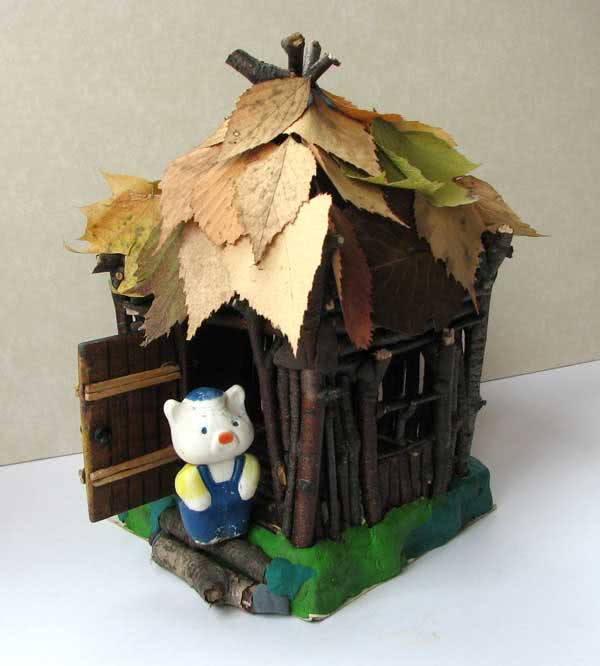 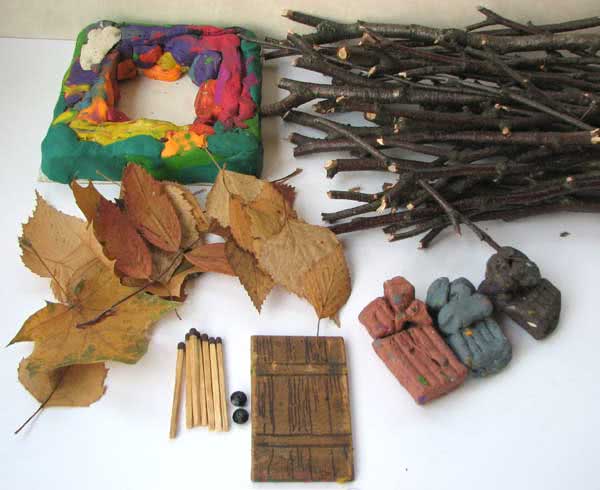 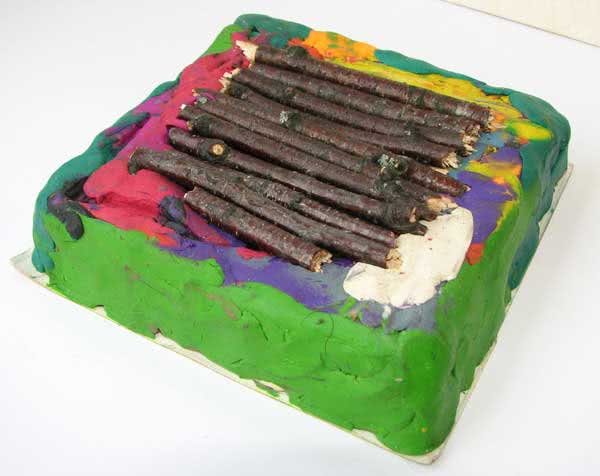 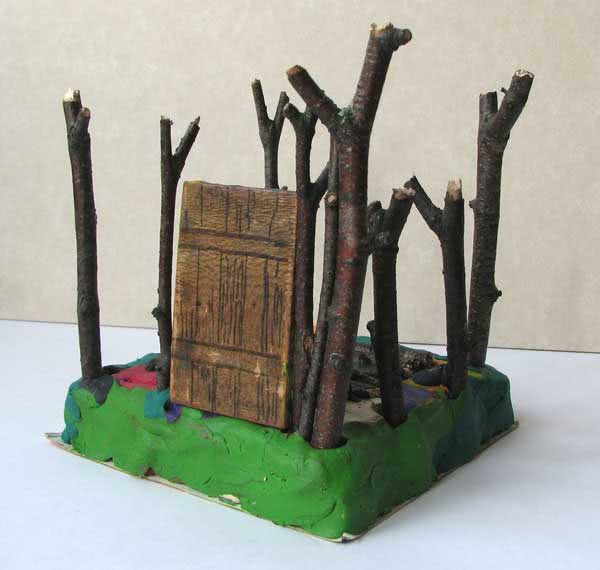 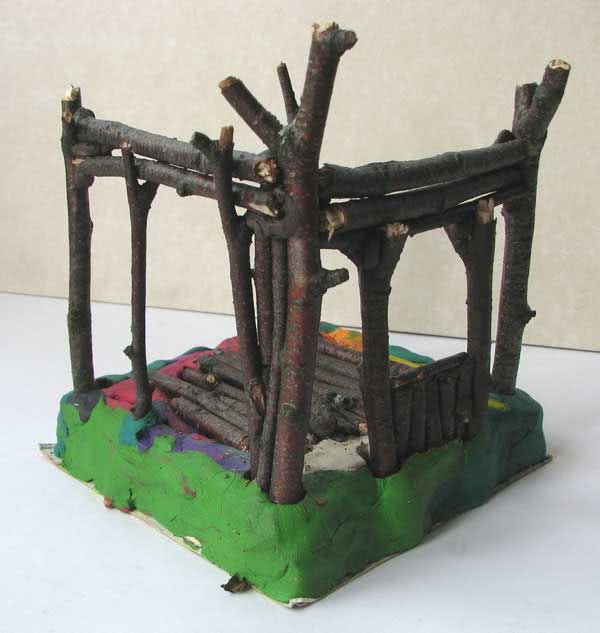 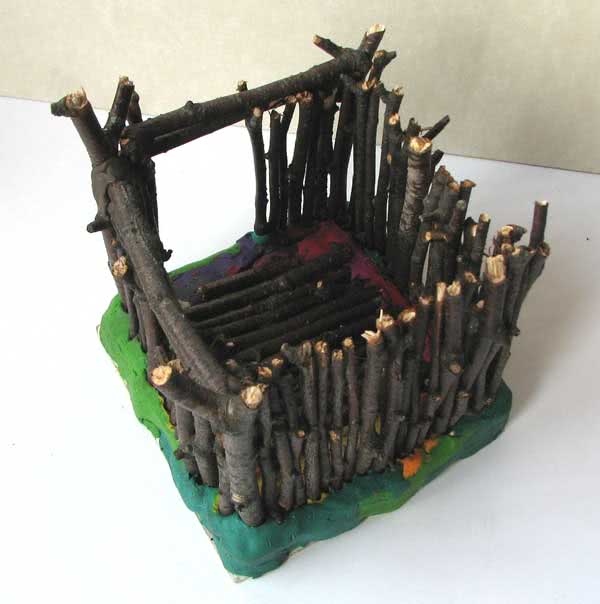 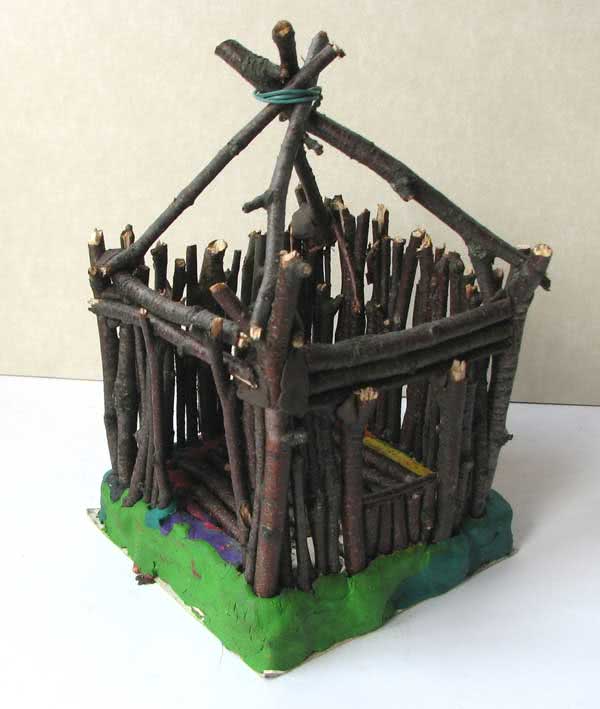 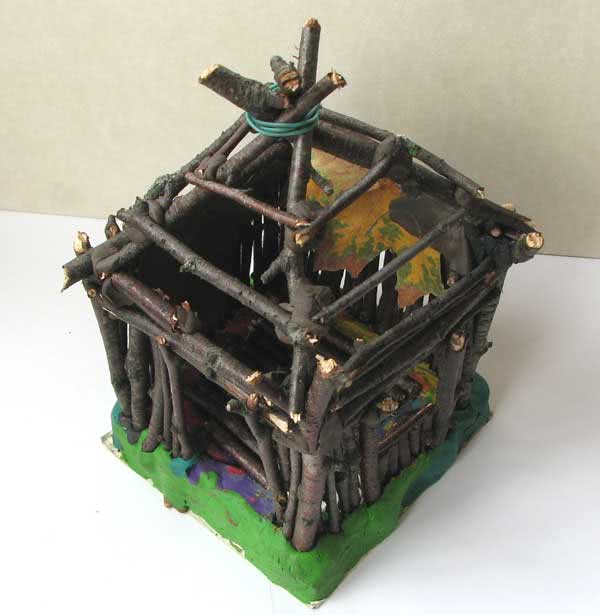 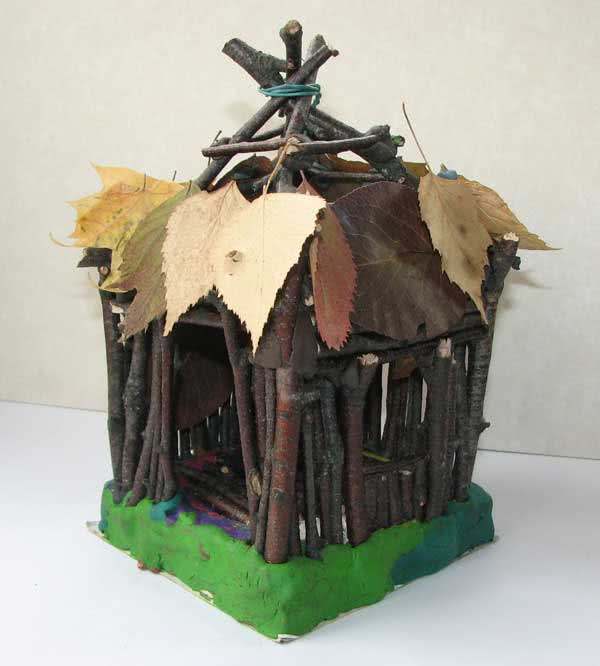 